EDITAL Nº 039/2022 - PPGHABERTURA DE SOLICITAÇÃO PARA USO DE RECURSOS DO EDITAL 018/2022-PRPPG DO PROAP -AUXPE-2022/PRPPGA Coordenação Especial do Programa de Pós-Graduação em História – Mestrado e Doutorado da Unioeste – Campus de Marechal Cândido Rondon, Área de Concentração em História, Poder e Práticas Sociais, no uso de atribuições estatutárias e regimentais;TORNA PÚBLICO:DAS INSCRIÇÕES1.1. Estarão abertas as inscrições, no período de 25 de agosto de 2022, para estudantes do PPGH requererem auxílio financeiro de recursos do PROAP/ AUXPE;Poderão inscrever- se os/as estudantes regulares do PPGH que estejam com a matrícula ativa. Por atividades de pesquisa estão entendidas as participações em evento, apresentação de trabalhos, publicações ou ainda os deslocamentos para fora da sede (Marechal Candido Rondon) para a realização de pesquisa em acervo ou realização de entrevistas de História Oral ou coleta de dados.1.3. Para inscrição, o estudante deverá preencher e assinar a solicitação do Anexo I deste edital, e enviar através do e-mail: ppgh_hotmail.com. Serão considerados apenas os pedidos enviados neste e-mail.1.4. O/a aluno/a que receber o valor se compromete a apresentar o relatório com os devidos comprovantes;1.5. A gestão do valor e exigências de documentos está gerida pelo edital da PRPPG, prevendo até duas demandas de estudantes. O pagamento está condicionado a ranqueamento que será gerido pela PRPPG.1.6. O edital com os inscritos será publicado dia 29/08/2022.Sala da Coordenação do Programa de Pós-Graduação em História, Marechal Cândido Rondon, 23 de agosto de 2022.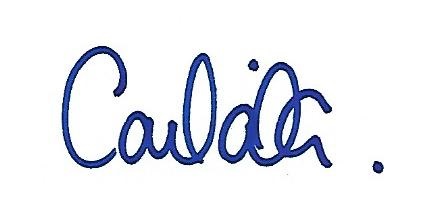 Profa. Dra. Carla Luciana Souza da Silva Coordenadora Especial do Programa dePós-Graduação em História Mestrado e DoutoradoPortaria nº 4107/2020 – GREAnexo I ao Edital nº 039/2022 – PPGH – de 23/08/2022ABERTURA DE SOLICITAÇÃO PARA USO DE RECURSOS DO EDITAL 018/2022-PRPPG DO PROAP -AUXPE-2022/PRPPGNOME:LINHA DE PESQUISA:ORIENTADOR/A:ANO DE INGRESSO NO CURSO:SOLICITO A CONCESSÃO DE _________ REAIS PARA A REALIZAÇÃO DE ATIVIDADE de pesquisa descrita a seguir. Indicar a seguir qual será a atividade de pesquisa a ser realizada. Os anexos e comprovantes deverão ser anexados no relatório da atividade. Indicar o local e data em que a mesma será realizada, bem como qual a natureza da atividade. Assinatura:Assinatura de ciência do/a orientador/aLOCAL:                                         DATA: 